SCI-800-2014Comunicación de acuerdo Para los fines correspondientes se transcribe el acuerdo tomado por el Consejo Institucional, citado en la referencia, el cual dice:CONSIDERANDO QUE:El  Estatuto Orgánico en su artículo 18 inciso  c)  en relación con el inciso f) en lo que interesa dispone dentro de las funciones del  Consejo Institucional:“c) Modificar e interpretar el Estatuto…”“f)  Aprobar, promulgar y modificar los reglamentos generales necesarios para el funcionamiento del Instituto”…El Reglamento de Becas para el Personal del Instituto Tecnológico de Costa Rica, establece lo siguiente:“ARTICULO 31El Instituto podrá otorgar, a criterio del Comité, los beneficios que se citan a continuación:…Complemento de beca para la mantención de la familia.  Cubrirá únicamente al cónyuge, o compañero o compañera, en el caso de parejas con hijos comunes, y sus hijos dependientes menores de 18 años, o menores de 25 si estos son estudiantes universitarios.El monto estará determinado por una tabla de asignaciones mensuales para cada país. Esta considerará principalmente el costo de vida y será aprobada por el Comité al inicio de cada año.  Las modificaciones a los montos establecidos en la tabla regirán a partir del momento de su aprobación.Para disfrutar de dicho complemento, el becario deberá contar con una beca que contemple un permiso sin goce de salario.…”La Secretaría del Consejo Institucional recibió el oficio AED-684-2014, del 19 de setiembre del 2014, suscrito por el MAE. Ronald Leandro, Profesor de la Escuela de Administración de Empresas, dirigido al MSc. Jorge Chaves, Coordinador de la Comisión de Asuntos Académicos y Estudiantiles, en el cual solicita interpretación auténtica  del Artículo 31 del Reglamento de Becas para el Personal del Instituto Tecnológico de Cosa Rica .  Lo anterior en el tanto el mismo hace referencia a los hijos dependientes del becario, sin hacer ningún tipo de distinción respecto a ellos, como la que se ha hecho en la solicitud de beca para la obtención de un Doctorado en Francia.La Comisión de Asuntos Académicos y Estudiantiles en Reunión No. 443-2014, realizada el 26 de setiembre del 2014, analizó la solicitud de interpretación auténtica del inciso d, del Artículo 31 del Reglamento de Becas para el Personal del Instituto Tecnológico de Costa Rica, en conjunto con el Lic. Eduardo Arcia, Asesor del Consejo Institucional y el Lic. Marco Rojas, de la Asesoría Legal.Mediante el oficio SCI-769-2014, de fecha 2 de octubre del 2014, suscrito por el MSc. Jorge Chaves, Coordinador de la Comisión de Asuntos Académicos y Estudiantiles, dirigido a la MSc. Grettel Ortiz, Directora de la Oficina de Asesoría Legal, se solicita criterio legal sobre la solicitud de interpretación auténtica del Artículo 31 del Reglamento de Becas del ITCR, presentado por el Máster Ronald Leandro, Profesor de la Escuela de Administración, con el fin de resolver lo correspondiente.La Secretaría del Consejo Institucional recibió el oficio Asesoría Legal-553-2014,  con fecha de recibido 7 de octubre del 2014, suscrito por la MSc. Grettel Ortiz, Directora de la Oficina de Asesoría Legal, dirigido al Ing. Jorge Chaves, Coordinador de la Comisión de Asuntos Académicos y Estudiantiles, en el cual remite criterio sobre la solicitud de interpretación auténtica del Artículo 31 del Reglamento de Becas del ITCR, presentado por el Máster Ronald Leandro, que en lo conducente indica:“…De lo anteriormente señalado es criterio recomendativo de esta Asesoría que el término de “sus hijos dependientes”, corresponde a los propios hijos biológicos o legales dependientes del becario.”La Comisión de Asuntos Académicos y Estudiantiles en Reunión No. 445-2014, realizada el 10 de octubre del 2014, analizó el criterio legal de interpretación auténtica del inciso d, del Artículo 31 del Reglamento de Becas para el Personal del Instituto Tecnológico de Costa Rica, de la Oficina de Asesoría Legal, dispuso atender la solicitud presentada por el Máster Ronald Leandro, e interpretar el inciso d. del Artículo 31 del Reglamento de Becas para el Personal del Instituto Tecnológico de Costa Rica.SE ACUERDA:Interpretar la parte del texto del inciso d) del Artículo 31 del Reglamento de Becas de la Institución,  que dice:  “y sus hijos dependientes menores de 18 años, o menores de 25 si éstos son estudiantes universitarios”, en el sentido de que esos hijos dependientes se refiere a los hijos biológicos o legales del funcionario o funcionaria solicitante de la beca.  Comunicar. ACUERDO FIRMEPalabras Clave: Interpretación-inciso d-Artículo 31-Reglamento BecasBSS/apmcANEXO 6VIESA-1239-2014MemorandoPara:		Dr. Julio César Calvo A., Presidente		Consejo InstitucionalDe:		Dra. Claudia Madrizova M.,  Vicerrectora		Vida Estudiantil y Servicios AcadémicosFecha:		07 de octubre del 2014Asunto:		Nombramiento Representantes  – Acto  de Graduación -  Atentamente le saludo en ocasión de solicitarle lo siguiente:Como es de su conocimiento, el día viernes 07 de noviembre del 2014, estaremos llevando a cabo el Acto  de Graduación Extraordinario No. 235, correspondiente  al I Semestre 2014, en el Centro de las Artes de nuestra Institución.Dicho Acto será a las 3.00 pm.Por tal razón  le solicito el nombramiento de un(a) representante del Consejo Institucional para su participación en dicho acto.Agradezco su atenciónRef.:        Consejo Institucional-Representante-VIESA-1239-2014cc.:       	ArchivoPara:Dr. Julio C. Calvo A, RectorMAU. Tatiana Fernández M., DirectoraOficina de Planificación InstitucionalMAE. Ronald Leandro, Profesor Escuela de Administración de EmpresasMSc. Grettel Ortiz, Directora de la Oficina de Asesoría LegalDra. Martha Calderón, Presidenta Comité de BecasMBA. Harold Blanco Leitón, Director Departamento de Recursos HumanosDr. Julio C. Calvo A, RectorMAU. Tatiana Fernández M., DirectoraOficina de Planificación InstitucionalMAE. Ronald Leandro, Profesor Escuela de Administración de EmpresasMSc. Grettel Ortiz, Directora de la Oficina de Asesoría LegalDra. Martha Calderón, Presidenta Comité de BecasMBA. Harold Blanco Leitón, Director Departamento de Recursos HumanosDe: Licda. Bertalía Sánchez Salas, Directora Ejecutiva Secretaría del Consejo InstitucionalInstituto Tecnológico de Costa Rica Licda. Bertalía Sánchez Salas, Directora Ejecutiva Secretaría del Consejo InstitucionalInstituto Tecnológico de Costa Rica Fecha:15 de octubre de 201415 de octubre de 2014Asunto:Sesión Ordinaria No. 2890 Artículo 11 del 15 de octubre de 2014  Interpretación del inciso d, del Artículo 31 del Reglamento de Becas para el Personal del Instituto Tecnológico de Costa RicaSesión Ordinaria No. 2890 Artículo 11 del 15 de octubre de 2014  Interpretación del inciso d, del Artículo 31 del Reglamento de Becas para el Personal del Instituto Tecnológico de Costa Rica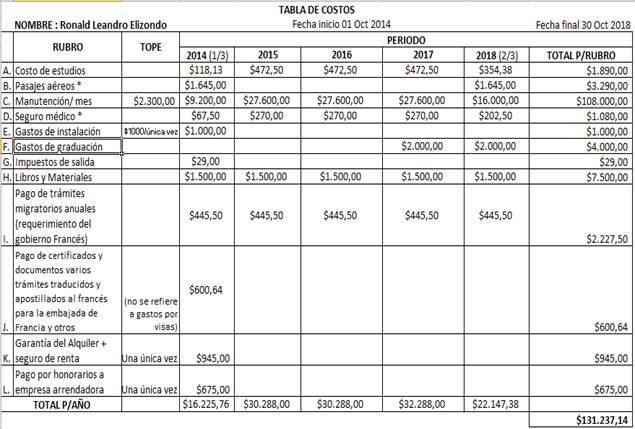 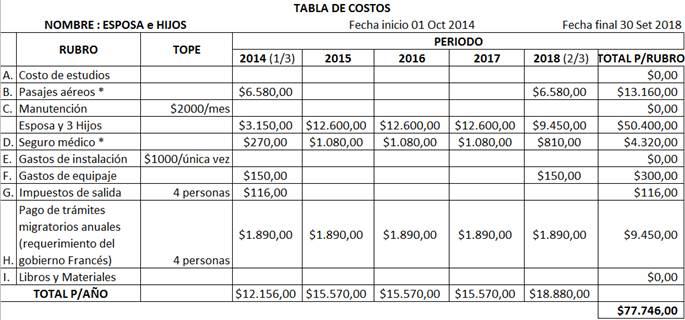 